The CollectAlmighty God, you have built your Church upon the foundation of the apostles and prophets, Jesus Christ himself being the chief cornerstone: Grant us so to be joined together in unity of spirit by their teaching, that we may be made a holy temple acceptable to you; through Jesus Christ our Lord, who lives and reigns with you and the Holy Spirit, one God, for ever and ever. Amen.Old TestamentGenesis 22:1-14God tested Abraham. He said to him, “Abraham!” And he said, “Here I am.” He said, “Take your son, your only son Isaac, whom you love, and go to the land of Moriah, and offer him there as a burnt offering on one of the mountains that I shall show you.” So Abraham rose early in the morning, saddled his donkey, and took two of his young men with him, and his son Isaac; he cut the wood for the burnt offering, and set out and went to the place in the distance that God had shown him. On the third day Abraham looked up and saw the place far away. Then Abraham said to his young men, “Stay here with the donkey; the boy and I will go over there; we will worship, and then we will come back to you.” Abraham took the wood of the burnt offering and laid it on his son Isaac, and he himself carried the fire and the knife. So the two of them walked on together. Isaac said to his father Abraham, “Father!” And he said, “Here I am, my son.” He said, “The fire and the wood are here, but where is the lamb for a burnt offering?” Abraham said, “God himself will provide the lamb for a burnt offering, my son.” So the two of them walked on together.When they came to the place that God had shown him, Abraham built an altar there and laid the wood in order. He bound his son Isaac, and laid him on the altar, on top of the wood. Then Abraham reached out his hand and took the knife to kill his son. But the angel of the Lord called to him from heaven, and said, “Abraham, Abraham!” And he said, “Here I am.” He said, “Do not lay your hand on the boy or do anything to him; for now I know that you fear God, since you have not withheld your son, your only son, from me.” And Abraham looked up and saw a ram, caught in a thicket by its horns. Abraham went and took the ram and offered it up as a burnt offering instead of his son. So Abraham called that place “The Lord will provide”; as it is said to this day, “On the mount of the Lord it shall be provided.”The PsalmPsalm 13Usquequo, Domine?1 How long, O Lord?
will you forget me for ever? *
how long will you hide your face from me?2 How long shall I have perplexity in my mind,
and grief in my heart, day after day? *
how long shall my enemy triumph over me?3 Look upon me and answer me, O Lord my God; *
give light to my eyes, lest I sleep in death;4 Lest my enemy say, "I have prevailed over him," *
and my foes rejoice that I have fallen.5 But I put my trust in your mercy; *
my heart is joyful because of your saving help.6 I will sing to the Lord, for he has dealt with me richly; *
I will praise the Name of the Lord Most High.orOld TestamentJeremiah 28:5-9The prophet Jeremiah spoke to the prophet Hananiah in the presence of the priests and all the people who were standing in the house of the Lord; and the prophet Jeremiah said, “Amen! May the Lorddo so; may the Lord fulfill the words that you have prophesied, and bring back to this place from Babylon the vessels of the house of the Lord, and all the exiles. But listen now to this word that I speak in your hearing and in the hearing of all the people. The prophets who preceded you and me from ancient times prophesied war, famine, and pestilence against many countries and great kingdoms. As for the prophet who prophesies peace, when the word of that prophet comes true, then it will be known that the Lord has truly sent the prophet.”The PsalmPsalm 89:1-4,15-18Misericordias Domini1 Your love, O Lord, for ever will I sing; *
from age to age my mouth will proclaim your faithfulness.2 For I am persuaded that your love is established for ever; *
you have set your faithfulness firmly in the heavens.3 "I have made a covenant with my chosen one; *
I have sworn an oath to David my servant:4 'I will establish your line for ever, *
and preserve your throne for all generations.'"15 Happy are the people who know the festal shout! *
they walk, O Lord, in the light of your presence.16 They rejoice daily in your Name; *
they are jubilant in your righteousness.17 For you are the glory of their strength, *
and by your favor our might is exalted.18 Truly, the Lord is our ruler; *
the Holy One of Israel is our King.The EpistleRomans 6:12-23Do not let sin exercise dominion in your mortal bodies, to make you obey their passions. No longer present your members to sin as instruments of wickedness, but present yourselves to God as those who have been brought from death to life, and present your members to God as instruments of righteousness. For sin will have no dominion over you, since you are not under law but under grace.What then? Should we sin because we are not under law but under grace? By no means! Do you not know that if you present yourselves to anyone as obedient slaves, you are slaves of the one whom you obey, either of sin, which leads to death, or of obedience, which leads to righteousness? But thanks be to God that you, having once been slaves of sin, have become obedient from the heart to the form of teaching to which you were entrusted, and that you, having been set free from sin, have become slaves of righteousness. I am speaking in human terms because of your natural limitations. For just as you once presented your members as slaves to impurity and to greater and greater iniquity, so now present your members as slaves to righteousness for sanctification.When you were slaves of sin, you were free in regard to righteousness. So what advantage did you then get from the things of which you now are ashamed? The end of those things is death. But now that you have been freed from sin and enslaved to God, the advantage you get is sanctification. The end is eternal life. For the wages of sin is death, but the free gift of God is eternal life in Christ Jesus our Lord.The GospelMatthew 10:40-42Jesus said, “Whoever welcomes you welcomes me, and whoever welcomes me welcomes the one who sent me. Whoever welcomes a prophet in the name of a prophet will receive a prophet's reward; and whoever welcomes a righteous person in the name of a righteous person will receive the reward of the righteous; and whoever gives even a cup of cold water to one of these little ones in the name of a disciple-- truly I tell you, none of these will lose their reward.”Optional parts of the readings are set off in square brackets.The Bible texts of the Old Testament, Epistle and Gospel lessons are from the New Revised Standard Version Bible, copyright 1989 by the Division of Christian Education of the National Council of the Churches of Christ in the USA, and used by permission.The Collects, Psalms and Canticles are from the Book of Common Prayer, 1979.From The Lectionary Page: http://lectionarypage.netThe Lessons Appointed for Use on the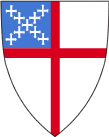 Sunday Closest to June 29Proper 8
Year A
RCLTrack 1orTrack 2Genesis 22:1-14
Psalm 13
Romans 6:12-23
Matthew 10:40-42Jeremiah 28:5-9
Psalm 89:1-4,15-18
Romans 6:12-23
Matthew 10:40-42